as part of the Region I Training Co-op brings you: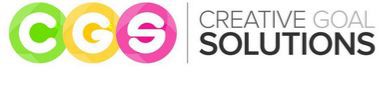 Collaborative Problem Solving→Learn to apply Collaborative Problem Solving, an evidence-based, strength-based, trauma-informed, neorbiologically-grounded model to your work→Practice skills through didactic lectures, role-playing, video, case examples, and break-out groupsWhen:	Tuesday, May 23rd 9am-1pm (registration begins at 8:45am)Where:	Taborspace Cafe Annex (in the basement) 5441 SE Belmont St Portland, ORCost:	$30* (Co-op Member rate)** Member agency affiliates/staff, DD foster providers & family members of people case managed by Multnomah, Clackamas, Washington, Clatsop or Columbia County DD may pay member rates. But rate DOUBLES if no Co-Op Member/agency affiliation.Instructor: Randi Cooper, M.Ed.Randi Cooper, M.Ed., is a Behavior Specialist and Special Educator who, for over 16 years, has worked with students who display challenging behavior. While teaching in a self-contained behavior classroom over 7 years ago, she fully implemented the Collaborative Problem Solving model into her classroom, and the results clearly demonstrated the effectiveness in reducing chronic challenging behavior and developing healthy relationships with students and parents. For 3 years Randi worked as a Behavior Specialist and Think:Kids Certified Professional Trainer for NW Regional Education Service District in Hillsboro, Oregon. She worked in a special behavior school geared toward students with Developmental Delays who lived in residential group home settings and had significant social, emotional, academic, and behavioral difficulties. Randi introduced the concept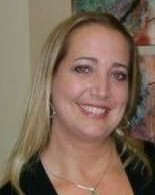 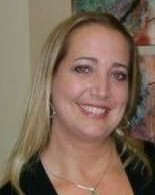 of “people will do well if they can,” to the staff. As a result, the program saw a very significant reduction in challenging behavior and the use of physical restraint and seclusion.Currently, Randi provides coaching/consultation and training in the Collaborative Problem Solving model in a diverse range of settings and systems of care. She is passionate about supporting parents and professionals  in shifting their mindset in how they view individuals with challenging behavior by viewing it through theCPS lens.RegistrationPlease email Sasha Vidales at sasha.vidales@creativegoalsolutions.org or call 503-954-9584 to register. PLEASE DO NOT MAIL REGISTRATION. We have had issues with mail theft and want to protect your payment and information. You will be sent an invoice to pay online or arrangements may be made to pay in person.